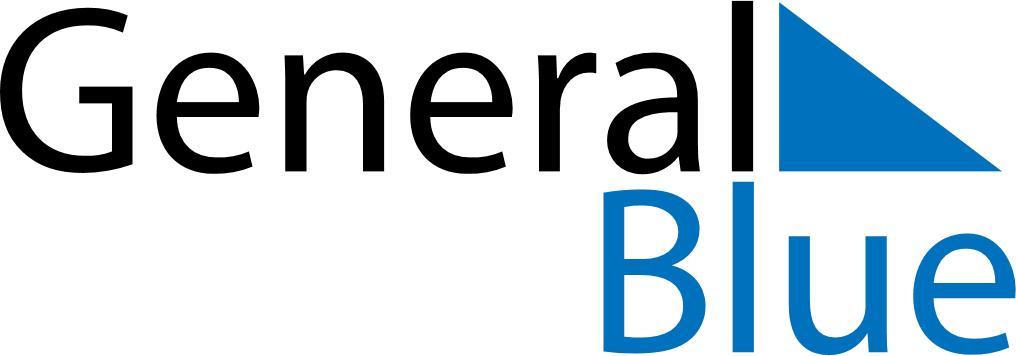 August 2023August 2023August 2023August 2023BarbadosBarbadosBarbadosMondayTuesdayWednesdayThursdayFridaySaturdaySaturdaySunday1234556Emancipation Day7891011121213Kadooment Day1415161718191920212223242526262728293031